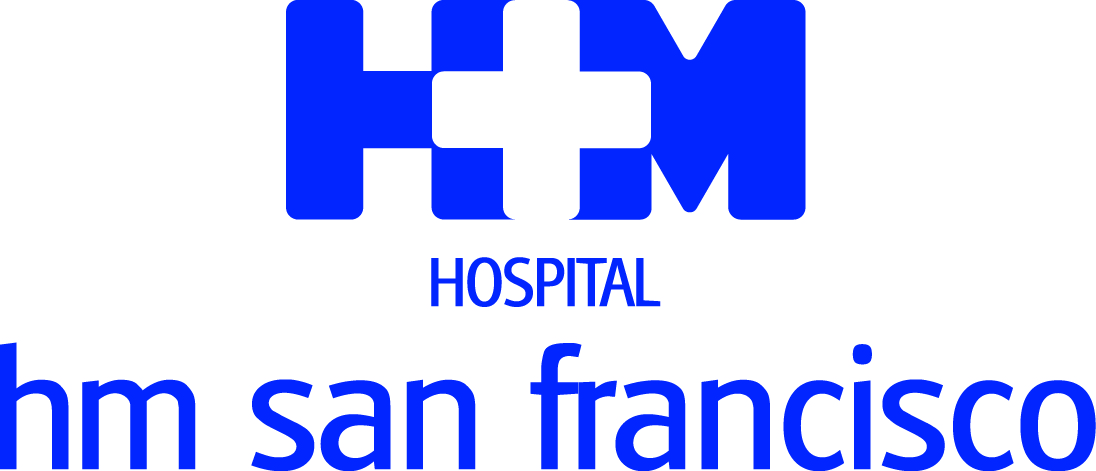 HM San Francisco apuesta por la humanización de sus instalacionesEL HUMOR Y LA IRONÍA LLEGAN A HM SAN FRANCISCO GRACIAS A LA EXPOSICIÓN ‘LOLO A TIRAS’ Treinta viñetas del dibujante leonés ‘Lolo’ han sido seleccionadas de entre más de medio millar de las publicadas en ‘La Nueva Crónica’La exposición se encuentra ubicada en los pasillos y salas de espera de la planta baja y primera planta de HM San FranciscoLeón, 2 de octubre de 2017. El Hospital HM San Francisco se ha llenado de humor e ironía gracias a las treinta viñetas del dibujante leonés ‘Lolo’, que conforman la exposición 'Lolo a tiras' y que ha sido inaugurada hoy por el propio artista y por el director médico de HM San Francisco, Dr. Jesús Saz. Además, también han estado presentes el director de ‘La Nueva Crónica’, David Rubio, y el director general de dicho medio de comunicación, Carlos Rebollar.Esta muestra recoge una selección del más de medio millar de viñetas publicadas en ‘La Nueva Crónica’ desde el nacimiento del periódico hace tres años. Con ellas se pretende representar el día a día de la provincia de León desde un punto de vista satírico y humorístico, dejando espacio para críticas, homenajes o reflexiones.Las viñetas de ‘Lolo’ están ubicadas en la planta  baja y  primera   planta   de HM San Francisco, por lo que todos los pacientes que acudan a este centro hospitalario podrán disfrutar en formato de gran tamaño de los trazos y del humor de José Manuel Redondo, conocido artísticamente como ‘Lolo’.El director médico de HM San Francisco, Dr. Jesús Saz, ha mostrado su satisfacción por esta nueva exposición "ya que una vez más hemos conseguido nuestro objetivo de humanizar todo lo posible nuestras instalaciones, para que de este modo las personas que acudan a nuestro hospital disfruten de un entorno amable y cercano, lo que sin duda se consigue con los dibujos de Lolo que estoy seguro harán esbozar una sonrisa a más de uno".Por su parte, ‘Lolo’ ha reconocido que es la primera vez que expone en un hospital “a pesar de que la sanidad, junto a la minería y la educación son los tres temas que más me gustan tratar en mis viñetas, donde mezclo humor y actualidad”. La exposición 'Lolo a tiras' estará expuesta durante tres semanas y sustituye a la muestra 'Almazuelas' de Juan Luis García.HM HospitalesLos hospitales leoneses HM San Francisco y HM Regla forman parte de         HM Hospitales, el grupo hospitalario privado de referencia a nivel nacional, que basa su oferta en la excelencia asistencial sumada a la investigación, la docencia, la constante innovación tecnológica y la publicación de resultados. En la actualidad HM San Francisco y HM Regla cuenta con una plantilla de más de 250 profesionales y una completa guía médica compuesta por más de 150 especialistas, lo que permite ofrecer una medicina de calidad e innovadora centrada en el cuidado de la salud y el bienestar de sus pacientes y familiares.HM Hospitales está formado por 38 centros asistenciales: 14 hospitales, 3 centros integrales de alta especialización en Oncología, Cardiología y Neurociencias, además de 21 policlínicos. Todos ellos trabajan de manera coordinada para ofrecer una gestión integral de las necesidades y requerimientos de sus pacientes.Más información: www.hmhospitales.comMás información para medios:DPTO. DE COMUNICACIÓN DE HM HOSPITALESPedro Lechuga MalloTel.: 987 20 23 00 Ext 513 / Móvil 638 84 63 84E-mail: plechuga@hmhospitales.com